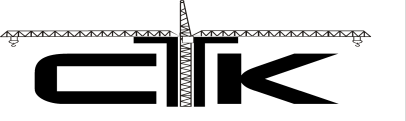 Общество с Ограниченной Ответственностью «СтройТрансКомплект»193230 г. Санкт-Петербург, пер. Челиева-17, литер А, офис 303 Тел. факс/(812) 8-812-363-11-54E-mail: stk707@mail.ru ИНН 7811543113 КПП 781101001 ОГРН 1137847059855Р/С  40702810100040000963 ФИЛИАЛ АКБ «ЛЕГИОН» (ОАО) в г. Санкт-Петербургк/с  30101810800000000803 В ГРКЦ ГУ Банка России по г. Санкт-Петербургу БИК 044030803Генеральный директор Газаев Коба ШотаевичКоммерческое предложение«СтройТрансКомплект» занимает прочные позиции среди компаний, обеспечивающих строительные объекты Санкт-Петербурга и области. Мы поставляем любые строительные материалы, востребованные на нулевом и последующих циклах строительства. У нас вы сможете купить любой стройматериал дешевле, чем у любого посредника. Песок намывной – 500-600 рублей за куб.мПесок карьерный 400-500 рублей за куб.мПесок морской 750-800 рублей за куб.мЩебень фракцией 20-40 – 1100-1200 рублей за куб.мЩебень фракцией 5-20 1450-1500 рублей за куб.мПросьба цены уточнять, цена на материал  рассчитывается отдельно в каждом случае в зависимости от отдаленности объекта и объема.                 С уважением, менеджер отдела продаж Миронова Мария.363-11-54,89643798785.